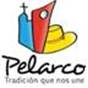 DIRECCION DE ADM. Y FINANZAS SECCION DE PATENTES COMERCIALESI. MUNICIPALIDAD DE PELARCOSOLICITUD DE RENOVACION DE PATENTES DE ALCOHOLES(Ley de Rentas y Alcoholes)l.- IDENTIFICACION CONTRIBUYENTETodas las Patentes de Alcoholes: deben presentar obligatoriamente la solicitud de Renovación en la oficina de Patentes Comerciales y además a adjuntar la siguiente documentación.1.- Declaración Jurada de no estar afecto a lo estipulado en el Articulo N° 4 de la Ley 19.925  Si es Representante Legal deberá presentar un certificado o escritura que acredite la condición   de Director y Representante Legal.2.- Certificado de Antecedentes para Fines Especiales.    Si es Representante Legal deberá presentar un certificado o escritura que acredite la condición de Director y Representante Legal.3.- Fotocopia de Cedula de Identidad (Vigente).4.- Certificado de la Junta de Vecinos.FIRMA DEL CONTRIBUYENTEFECHA DE ENTREGA2022Nombre- ApellidosDomicilio ParticularDomicilio ComercialTeléfono de ContactoCorreo ElectrónicoGiroR.U.T._ROL Patente